Ҡ  А Р А Р								ПОСТАНОВЛЕНИЕ «06» июль  2021 й.                                        № 18                                «06» июль  2021 г. О присвоении адреса             Руководствуясь Федеральным законом от 06.10.2003 № 131-ФЗ "Об общих принципах организации местного самоуправления в Российской Федерации", Федеральным законом от 28.12.2013 № 443-ФЗ "О федеральной информационной адресной системе и о внесении изменений в Федеральный закон "Об общих принципах организации местного самоуправления в Российской Федерации", Правилами присвоения, изменения и аннулирования адресов, утвержденными Постановлением Правительства Российской Федерации от 19.11.2014 № 1221, ПОСТАНОВЛЯЮ:         1 присвоить земельным участкам следующие адреса:-  земельному участку с кадастровым номером присвоить: 02:126071601:246 ЗУ №1,  присвоить почтовый адрес: Российская Федерация, Республика Башкортостан, с. Зириклы, Подгорная д.7--  -  земельному участку с кадастровым номером присвоить: 02:126071601:246 ЗУ №2,  присвоить почтовый адрес: Российская Федерация, Республика Башкортостан, с. Зириклы, Подгорная д.7А-  земельному участку с кадастровым номером присвоить: 02:126071601:246 ЗУ №3,  присвоить почтовый адрес: Российская Федерация, Республика Башкортостан, с. Зириклы, Подгорная д.7Б-  земельному участку с кадастровым номером присвоить: 02:126071601:246 ЗУ №4,  присвоить почтовый адрес: Российская Федерация, Республика Башкортостан, с. Зириклы, Подгорная д.7В.  2. Контроль за исполнением настоящего Постановления оставляю за собой.Глава сельского поселения	А.Г. Петров	Башҡортостан РеспубликаһыБишбүләк районы муниципаль районы Ерекле ауыл советы хакимиэте452050, Ерекле  ауылы, Үзәк урамы, 67Тел. 8(34743)2-74-00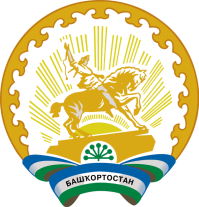 Администрация  сельского поселения Зириклинский  сельсовет     муниципального района               Бижбулякский район    Республики Башкортостан452050, село Зириклы, ул.Центральная, 67Тел. 8(34743)2-74-00